Anmeldung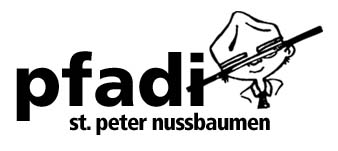 Teilnehmer*in	Name:	     	Vorname:	     Pfadiname:	     Strasse:	     	PLZ/Ort:	     Telefonnummer:	     	Handy:	     Geburtsdatum:	     	Klasse:	     E-Mail Kind:	     	 Korrespondenzen zustellenAHV-Nummer:	     Die AHV Nummer befindet sich auf der Krankenkassenkarte und beginnt mit «756». Im Rahmen von Jugend und Sport Lagern wird die AHV Nummer als Identifikation in der Teilnehmerdatenbank benötigt. Mehr zu Jugend und Sport auf https://www.jugendundsport.ch/Elternteil 1Name:	     	Vorname:	     Strasse:	     	PLZ/Ort:	     Telefonnummer:	     	Handy:	     E-Mail:	     	 Korrespondenzen zustellenElternteil 2Name:	     	Vorname:	     Strasse:	     	PLZ/Ort:	     Telefonnummer:	     	Handy:	     E-Mail:	     	 Korrespondenzen zustellenAlle Angaben werden vertraulich behandelt.Korrespondenzen (alle Mitteilungen, Lageranmeldungen, Informationen usw.) werden nur per Mail versendet. Wir bitten euch anzukreuzen, welche E-Mail-Adresse(n) wir in unserem Verteiler aufnehmen sollen.Falls die*der Teilnehmer*in eine Krankheit, Allergie hat oder regelmässig Medikamente einnehmen muss, notiert dies bitte hier: 	Ich bestätige, dass ich die Datenschutzerklärung gelesen habe und mit der Bearbeitung meiner Daten gemäss dieser einverstanden bin https://dse-de.scouts.ch. 	Ich gebe mein Einverständnis, dass die von meinem Kind bzw. mir gemachten Fotos und Filmaufnahmen für eigene Zwecke von der Pfadi St. Peter Nussbaumen verwendet werden dürfen (Vereinswebsite, Zeitungsbeiträge, Instagram).Versicherung ist während allen Pfadiaktivitäten Sache der Teilnehmenden. Der Jahresbeitrag ist auf aktuell 60.- CHF angesetzt und wird jeweils rückwirkend eingefordert. Darin sind auch alle Abgaben an die Pfadi Kanton Aargau und die Pfadibewegung Schweiz enthalten. Ich nehme zur Kenntnis, dass dieser Beitrag jedes Jahr bei Bedarf durch die Delegiertenversammlung der Pfadi St. Peter Nussbaumen angepasst werden kann.Mit eurer Unterschrift gebt ihr eure Einwilligung zum Eintritt eures Kindes in die Pfadi St. Peter Nussbaumen und akzeptiert unsere Statuten (https://www.pfadinussbaumen.ch/downloads). Wir bitten darum, die*der Teilnehmer*in zum regelmässigen Besuch der Aktivitäten anzuhalten. Bei einem allfälligen Austritt aus der Pfadi St. Peter Nussbaumen, wird nur eine schriftliche Abmeldung mit Unterschrift der Eltern an die jeweilige Stufenleitung akzeptiert. Der Jahresbeitrag muss solange bezahlt werden, bis diese vorliegt.Bemerkungen:	     Ort, Datum:	     	Unterschrift Eltern:		     Ort, Datum:	     	Unterschrift Teilnehmer*in:	     